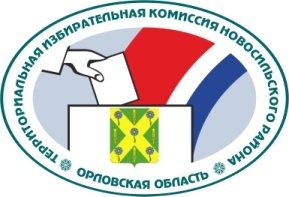 ОРЛОВСКАЯ ОБЛАСТЬТЕРРИТОРИАЛЬНАЯ ИЗБИРАТЕЛЬНАЯ КОМИССИЯНОВОСИЛЬСКОГО РАЙОНАРЕШЕНИЕ           16 июня 2020 г.                                                                  № 7/35г. НовосильОб использовании сейф-пакетов при проведении голосования до дня голосования на общероссийском голосовании по вопросу одобрения изменений в Конституцию Российской Федерации В соответствии с Законом Российской Федерации о поправке к Конституции Российской Федерации от 14 марта 2020 года № 1-ФКЗ «О совершенствовании регулирования отдельных вопросов организации и функционирования публичной власти», пунктом 10.8 Порядка общероссийского голосования по вопросу одобрения изменений в Конституцию Российской Федерации, утвержденного постановлением Центральной избирательной комиссии Российской Федерации от 20 марта 2020 года № 244/1804-7 (в редакции постановления от 2 июня 2020 года № 250/1840-7) (далее – Порядок), территориальная избирательная комиссия Новосильского района РЕШИЛА: 1.  Участковым избирательным комиссиям Новосильского района при проведении  голосования до дня голосования в соответствии с пунктом 9.2, 10.5 и 10.6 Порядка использовать сейф-пакеты.2.  Контроль за исполнением настоящего решения возложить на председателя территориальной избирательной комиссии Новосильского района Холодову Е.А.3.  Разместить настоящее решение на сайте территориальной избирательной комиссии Новосильского района в информационно-телекоммуникационной сети «Интернет».Председатель территориальнойизбирательной комиссии 					         Е.А. ХолодоваСекретарь территориальнойизбирательной комиссии      					         М.М. Салькова